
http://openfsm.net/projects/wsfic_fsmci/mexico22-input3.7u Pierre 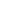 Esta pagina copiada de una pagina del sitio del proceso fsm  en 2012 antes de que desaparecierahttps://web.archive.org/web/20120806091829/http://www.forumsocialmundial.org.br/main.php?id_menu=3_2_2_1&cd_language=4 Entre los días 9 y 11 de junio de 2001, se llevó a cabo la primera reunión del Comité Internacional (CI) del FSM. En dicha ocasión se debatieron y aprobaron los siguientes puntos, relativos al carácter, responsabilidades, composición y funcionamiento del CI:1) Carácter:La creación del CI expresa la concepción del FSM como un proceso permanente, a largo plazo, cuyo objetivo es la construcción de un movimiento internacional aglutinante de alternativas al neoliberalismo y en pro de un nuevo orden social, y que propicia la convergencia de propuestas múltiples y diversas.Para ello, el CI se constituirá como instancia permanente que garantizará la continuidad del FSM más allá del año 2002, actuando con vistas a consolidar el proceso de mundialización del FSM. El CI tendrá un
papel protagónico en la orientación de las líneas políticas y en la definición de los rumbos estratégicos del FSM. Los Comités Organizadores nacionales tendrán atribuciones organizativas y viabilizadoras, y estarán articulados con el CI.El CI deberá existir como un espacio que se articule en forma permanente y abierta con otros movimientos y luchas sociales. El CI no será una instancia de poder, por lo cual no existirán ni mecanismos de disputa por la representación, ni votos. Con respecto a su composición, el CI debe contemplar un equilibrio entre la diversidad de regiones y de sectores de la sociedad, y de ninguna manera será una estructura
burocrática con pretensiones de representación de la sociedad civil. La representatividad del CI será resultado de sus aciertos, o sea, de su capacidad de mundializar, de arraigar, de dar organicidad y continuidad al FSM.2) Responsabilidades:Teniendo como objetivo central la ampliación y consolidación del proceso de universalización del FSM, los miembros del CI deberán asumir responsabilidades de tipo político y operativo, tales como:– Formular las estrategias del FSM;– Mantener la articulación permanente con movimientos, campañas, iniciativas, luchas y eventos internacionales;– Divulgar el FSM en sus países y regiones, promoviendo una amplia participación y debate en cuanto a las cuestiones y propuestas identificadas por el FSM;– Promover y apoyar la realización de FSMs, identificando lugares posibles y promoviendo la participación;– Asegurar la articulación política, temática y operativa entre los FSMs;– Promover y apoyar la creación de Comités en sus países;– Junto con los comités organizadores de los FSMs, organizar su temario, metodología, forma, así como participar en la identificación e invitación a conferencistas y expositores;– Captar recursos financieros.3) Composición:El CI está constituido por un núcleo central en el que todavía existen desequilibrios regionales (baja participación de Africa, Asia y mundo árabe) y sectoriales (baja participación de jóvenes y negros, entre otros), que deben solucionarse. El CI considera que enfrentar dichos desequilibrios y ausencias debe considerarse como una meta a alcanzar a través de procesos de consulta, que demandarán tiempo a las regiones y actores. Las sugerencias de inclusión de nuevos miembros, resultantes de estas consultas, serán sometidas a la evaluación del CI, que a su vez será el que formalice la invitación. El CI deberá hacer un esfuerzo por captar fondos que viabilicen la participación de redes cuya falta de recursos pueda llegar a ser un obstáculo para su participación. Huelga decir que se considerará miembros del CI a las entidades/organizaciones invitadas a la primera reunión y que no pudieron asistir. La composición del CI obedecerá a los siguientes criterios:– Adhesión a la Carta de Principios;– Equilibrio geográfico/regional y que contemple la diversidad;– Participación de los sectores: sindical, movimientos sociales, ONGs y otros;– Participación de cabezas de redes mundiales y regionales;– Compromiso con la continuidad del FSM y con las responsabilidades antes indicadas.– No hay un número predeterminado de miembros.– Serán participantes los representantes de entidades, organizaciones internacionales y regionales, redes y articulaciones internacionales.Tareas del CI formuladas en la reunion de Casablanca 2013 http://openfsm.net/projects/wsfic_fsmci/casa13-wsfic-tasks-tareas-taches-cifsm/#ESfuente:  proceso FSM  –  documentacion historica la siguiente lista de tareas se consensuó a través de una discusión de 30mn.• Discutir el contexto político- geopolítico con el fin de contextualizar el proceso FSM• Mantener la discusión metodológica sobre cómo organizar eventos, sostener los procesos e iniciativas• Facilitar el diálogo entre las luchas y alternativas locales y globales• Facilitar la vinculación entre los foros regionales –• Identificar las tareas/desafíos sobre la facilitación concreta del proceso del FSM y lanzar / revisar el trabajo de grupos contributores abiertos que toman a cargo estas tareas /desafíos• Difundir el Conocimiento sobre la Carta de Principios y el proceso de FSM• Desarrollar y promover el uso de herramientas de comunicación adecuadas• Definir fecha, lugar y formato de los eventos FSM• Monitorear y contribuir a la organización práctica de los eventos del FSM• Financiar Actividades y reuniones del CI• Monitorear las finanzas de eventos mundiales FSMThis page copied from a page of the fsm process site in 2012 before it disappearedhttps://web.archive.org/web/20120806091829/http://www.forumsocialmundial.org.br/main.php?id_menu=3_2_2_1&cd_language=4 Between June 9 and 11, 2001, the first meeting of the International Committee (IC) of the WSF was held. On that occasion, the following points were discussed and approved, regarding the character, responsibilities, composition and operation of the IC:1) Character:The creation of the IC expresses the conception of the WSF as a permanent, long-term process, whose objective is the construction of an international movement that brings together alternatives to neoliberalism and in favor of a new social order, and that fosters the convergence of multiple proposals and diverse.For this, the IC will be constituted as a permanent instance that will guarantee the continuity of the WSF beyond the year 2002, acting with a view to consolidating the process of globalization of the WSF. The IC will have a
leading role in guiding the political lines and defining the strategic directions of the WSF. The National Organizing Committees will have organizational and facilitating powers, and will be articulated with the IC.The IC must exist as a space that is permanently and openly articulated with other movements and social struggles. The IC will not be an instance of power,  for which there will be neither dispute mechanisms for representation, nor votes . With regard to its composition, the IC must contemplate a balance between the diversity of regions and sectors of society, and in no way will it be a
bureaucratic structure with claims to represent civil society. The representativeness of the IC will be the result of its successes, that is, of its ability to globalize, take root, give organization and continuity to the WSF.2) Responsibilities :With the central objective of expanding and consolidating the universalization process of the WSF, the members of the IC must assume political and operational responsibilities, such as:– Formulate WSF strategies;– Maintain permanent articulation with international movements, campaigns, initiatives, struggles and events;– Disseminate the WSF in their countries and regions, promoting broad participation and debate regarding the issues and proposals identified by the WSF;– Promote and support the realization of FSMs, identifying possible places and promoting participation;– Ensure the political, thematic and operational articulation between the FSMs;– Promote and support the creation of Committees in their countries;– Together with the organizing committees of the WSFs, organize their agenda, methodology, form, as well as participate in the identification and invitation of speakers and exhibitors;– Raise financial resources.3) Composition:The IC is made up of a central nucleus in which there are still regional imbalances (low participation of Africa, Asia and the Arab world) and sectoral imbalances (low participation of young people and blacks, among others), which must be resolved. The IC considers that addressing these imbalances and absences should be considered as a goal to be achieved through consultation processes, which will require time from the regions and actors. The suggestions for the inclusion of new members, resulting from these consultations, will be submitted to the evaluation of the IC, which in turn will be the one that formalizes the invitation. The IC must make an effort to attract funds that make the participation of networks viable whose lack of resources may become an obstacle to their participation. It goes without saying that entities/organizations invited to the first meeting and unable to attend will be considered members of the IC. The composition of the IC will obey the following criteria:– Adherence to the Charter of Principles;– Geographical/regional balance and that contemplates diversity;– Participation of the sectors: trade unions, social movements, NGOs and others;– Participation of heads of global and regional networks;– Commitment to the continuity of the WSF and to the responsibilities indicated above.– There is no predetermined number of members.– Representatives of entities, international and regional organizations, networks and international articulations will be participants.IC tasks formulated at the 2013 Casablanca meeting 
http://openfsm.net/projects/wsfic_fsmci/casa13-wsfic-tasks-tareas-taches-cifsm/#ENsource:   WSF process   –   historical documentation the following task list was agreed upon through a 30mn discussion.• Discuss the political-geopolitical context in order to contextualize the WSF process.• Maintain the methodological discussion on how to organize events, sustain processes and initiatives• Facilitate dialogue between local and global struggles and alternatives• Facilitate linkage between regional forums –• Identify the tasks/challenges on the concrete facilitation of the WSF process and launch/review the work of open contributor groups that take on these tasks/challenges.• Disseminate Knowledge about the Charter of Principles and the WSF process• Develop and promote the use of appropriate communication tools• Define date, place and format of WSF events• Monitor and contribute to the practical organization of WSF events• Finance IC activities and meetings• Monitor the finances of world WSF events Cette page copiée d'une page du site du processus fsm en 2012 avant sa disparitionhttps://web.archive.org/web/20120806091829/http://www.forumsocialmundial.org.br/main.php?id_menu=3_2_2_1&cd_language=4Entre le 9 et le 11 juin 2001, s'est tenue la première réunion du Comité International (CI) du FSM. A cette occasion, les points suivants ont été discutés et approuvés, concernant le caractère, les responsabilités, la composition et le fonctionnement du CI :1) Caractère :La création du CI exprime la conception du FSM comme un processus permanent et de longue haleine, dont l'objectif est la construction d'un mouvement international qui rassemble des alternatives au néolibéralisme et en faveur d'un nouvel ordre social, et qui favorise la convergence des propositions multiples et diverses.Pour cela, le CI sera constitué comme une instance permanente qui garantira la continuité du FSM au-delà de l'année 2002, agissant en vue de consolider le processus de globalisation du FSM. Le CI aura un
rôle prépondérant dans l'orientation des lignes politiques et la définition des orientations stratégiques du FSM. Les Comités Nationaux d'Organisation auront des pouvoirs d'organisation et de facilitation, et seront articulés avec le CI.Le CI doit exister comme un espace qui s'articule en permanence et ouvertement avec d'autres mouvements et luttes sociales. La CI ne sera pas une instance de pouvoir,  pour laquelle il n'y aura ni mécanismes de contestation de la représentation, ni votes . En ce qui concerne sa composition, la CI doit envisager un équilibre entre la diversité des régions et des secteurs de la société et ne sera en aucun cas une
structure bureaucratique prétendant représenter la société civile. La représentativité du CI sera le résultat de ses succès, c'est-à-dire de sa capacité à se mondialiser, à s'enraciner, à donner une organisation et une continuité au FSM.2) Responsabilités :Avec l'objectif central d'élargir et de consolider le processus d'universalisation du FSM, les membres du CI doivent assumer des responsabilités politiques et opérationnelles, telles que :– Formuler des stratégies FSM ;– Maintenir une articulation permanente avec les mouvements, campagnes, initiatives, luttes et événements internationaux ;– Diffuser le FSM dans leurs pays et régions, en promouvant une large participation et un débat sur les questions et les propositions identifiées par le FSM ;– Promouvoir et soutenir la réalisation des FSM, en identifiant les lieux possibles et en favorisant la participation ;– Assurer l'articulation politique, thématique et opérationnelle entre les FSM ;– Promouvoir et soutenir la création de Comités dans leur pays ;– En collaboration avec les comités organisateurs des FSM, organiser leur ordre du jour, leur méthodologie, leur forme, ainsi que participer à l'identification et à l'invitation des conférenciers et des exposants ;– Mobiliser des ressources financières.3) Composition :Le CI est composé d'un noyau central dans lequel subsistent des déséquilibres régionaux (faible participation de l'Afrique, de l'Asie et du monde arabe) et des déséquilibres sectoriels (faible participation des jeunes et des Noirs, entre autres), qui doivent être résolus. Le CI considère que la prise en charge de ces déséquilibres et absences doit être considérée comme un objectif à atteindre par des processus de concertation, qui demanderont du temps aux régions et aux acteurs. Les suggestions pour l'inclusion de nouveaux membres, résultant de ces consultations, seront soumises à l'évaluation du CI, qui à son tour sera celui qui formalisera l'invitation. Le CI doit s'efforcer d'attirer des fonds qui rendent viable la participation de réseaux dont le manque de ressources peut devenir un obstacle à leur participation. Il va sans dire que les entités/organisations invitées à la première réunion et incapables d'y assister seront considérées comme membres du CI. La composition du CI obéira aux critères suivants :– Adhésion à la Charte des principes ;– Équilibre géographique/régional et tenant compte de la diversité ;– Participation des secteurs : syndicats, mouvements sociaux, ONG et autres ;– Participation des chefs de réseaux mondiaux et régionaux ;– Engagement à la continuité du FSM et aux responsabilités indiquées ci-dessus.– Il n'y a pas de nombre prédéterminé de membres.– Des représentants d'entités, d'organisations internationales et régionales, de réseaux et d'articulations internationales seront des participants.Tâches du CI formulées lors de la réunion de Casablanca de 2013 http://openfsm.net/projects/wsfic_fsmci/casa13-wsfic-tasks-tareas-taches-cifsm/#FRsource :   Processus FSM   –   documentation historique la liste de tâches suivante a été convenue au cours d'une discussion de 30 minutes.• Discuter du contexte politico-géopolitique afin de contextualiser le processus du FSM.• Maintenir la discussion méthodologique sur la façon d'organiser des événements, de soutenir les processus et les initiatives• Faciliter le dialogue entre les luttes locales et mondiales et les alternatives• Faciliter les liens entre les forums régionaux –• Identifier les tâches/défis sur la facilitation concrète du processus du FSM et lancer/réviser le travail des groupes de contributeurs ouverts qui assument ces tâches/défis.• Diffuser les connaissances sur la Charte des principes et le processus du FSM• Développer et promouvoir l'utilisation d'outils de communication appropriés• Définir la date, le lieu et le format des événements du FSM• Surveiller et contribuer à l'organisation pratique des événements du FSM• Activités et réunions du CI financier• Surveiller les finances des événements mondiaux du FSM 